Thank you for your interest in CSF’s Spring Grant Cycle. This year we mark 35 years of distributing approximately $200,000 to over 200 groups and individuals - for the empowerment and betterment of our communities. These local grant dollars come from donations and Rounding Up at the Olympia Food Co-op. We look forward to the opportunity to support your application - and our collective potential!How to ApplyRead this Cover Sheet & fill out the Grant Application (below) in its entiretySubmit Grant Application via thurstoncsf@comcast.net   Email submissions strongly preferred but paper applications accepted when mailed to 2103 Harrison Ave NW #2715 Olympia WA 98502 by the deadline noted belowImportant Dates & DetailsFunding Amounts: Applicants may request up to $1,500. CSF’s funding pool is limited. Please request funding for only what you need. This ensures dollars are spread for greater positive impact in our communities.March 19:	Grant Round OpensApril 24:	Grant Applications Due (accepted up to 11:59 pm)May 4: 	In-person Grant Applicant Interviews (approx. 9am-1pm)We are now back to in-person interviews but can revert to Zoom interviews if health conditions intervene.Applicants that meet CSF’s minimum criteria are scheduled for 15-minute interviews on May 4. Please ensure that at least one representative from your project is able to attend the interview as the verbal interview is an integral part of our decision-making process.Final consensus-based funding decisions are made following grant interviews, and award checks are distributed soon thereafter. All applicants will be notified of either award or denial of funds. CSF requires all funded projects to fill out a Grant Completion Report within 30 days following the end of the project. Please note CSF policy allows previous grantees to apply again, with two conditions: 1) it must be at least one year since receipt of a prior grant award, and 2) applicant must have filed a Grant Completion Report from any previous grant project.Please reach out thurstoncsf@comcast.net with any questions!General Grant Criteria The CSF, a Washington state registered non-profit corporation, provides grant funding for progressive, community-oriented projects across all of Thurston County. Grants are awarded for organizational needs such as but not limited to start-up funding, public outreach, training, equipment, and special projects. CSF realizes that most applicants will neither be involved in all these activities, nor fit all the criteria listed below. Hence, the CSF treats all applications as case-specific and unique.  CSF considers applications which:Are developed and led by residents of Thurston County within the CountyOperate in a democratic, nondiscriminatory manner which is responsive to the constituency servedActively pursue cultural diversity in group compositionActively work toward a more just and equitable world of ecological and economic balance and personal and social responsibilityCSF will generally not fund:Direct social service projects that are, or can be, funded by traditional funding sources (i.e., government agencies, United Way, major foundations, etc.)One-time artistic or cultural events that do NOT include community organizing or development as part of the workOngoing organizational operating costs. You can request one-time operating (bridge) funding— see the question in the budget section of the application belowCSF seeks to fund groups working in the following areas:CSF is most interested in those groups that express the following:Please Know the Community Sustaining Fund Board
Welcomes Additional Participation Support 
From Our Extended Community For more information about us:http://oly-wa.us/csf/index.phpFacebookWe gratefully accept donations through the PayPal icon via the home page of our website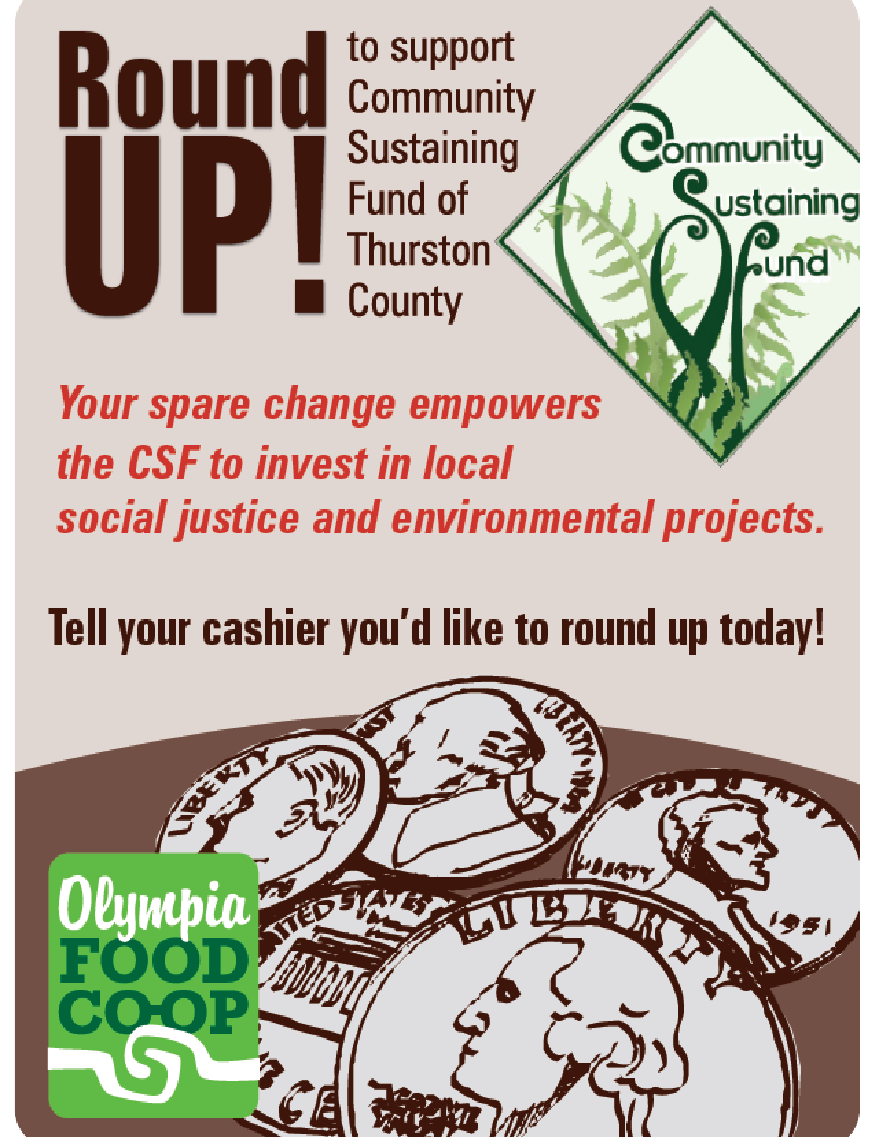 Please Remember To “Round-Up” Your Purchases While shopping at either 
the Westside or Eastside 
Olympia Food Co-Opshttps://olympiafood.coop/ Community Sustaining Fund of Thurston CountyGrant ApplicationPlease attempt to confine your answers to the available space, and 
send completed application via email file attachment to: thurstoncsf@comcast.net PART 1:	GENERAL INFORMATIONProject Title  ____________________________________________________________Group or Individual Name  __________________________________________________Email  _______________________________ Address  ___________________________Project Coordinator ___________________ Phone (w) ___________ (cell) ____________Email  _______________________________ Address  ___________________________Alternate Contact  _____________________Phone (w) ___________ (cell) ____________Organizational Status:__ Tax-exempt Organization  	__ Unincorporated Group   __ Individual 			__ For-Profit Business			Previous CSF Grant Recipient?  If yes, when?  ____Total Amount Requested from CSF  $____________Project Dates:   Begin __________  	End ___________Federal ID Number of Group (if applicable):  ____________________________________CSF would like to have the ability to share this application with local community groups involved with the issues it addresses. If you would prefer to keep this application confidential, please indicate here ______.  How did you hear about our organization? __ Co-op 			__ Word-of-Mouth__ Internet 			 __ Other? _______________________________	PART 2:	INTRODUCTION – APPLICANTPlease provide a brief description of your group, or a history of related activities if an individual applicant.






Describe your project (when it started, what you want funded, community need, etc.)


PART 3:	FINANCIAL INFORMATIONPlease fill out this budget matrix completely.Any Additional Budget Information? If you are requesting one-time operational/bridge funding, please answer these additional questions:What factors have influenced your decision to seek grant funding for operations?  What have you done or are doing to solidify the financial sustainability of your organization or project?  How critical is your need for operational dollars and what would happen if you do not get them?PART 4:	PROJECT INFORMATIONHow does your project directly relate to CSF funding criteria?How will you accomplish your project? (include specific activities and timelines)How will you determine if your project is working and whether its goals were accomplished?  In what ways will you let the greater community know about your project outcomes and those funding the project?  Will you assist / support CSF in mutually supportive outreach activities?PART 5:	ORGANIZATION/GROUP INFORMATIONCSF is committed to supporting those that include social/racial equity goals in their social change work.  Describe your group’s present composition.





Do you interact with others working on similar issues? If so, who?  Describe how you will work with other individuals and groups.





List name and contact information (email or telephone) of two references familiar with your work, but not a part of your group, nor board members of CSF. 




Please add anything that will help us better understand your group and/or this project.  If you attach any information to the application, please list here. 
note:  submissions and attachments will not be returned.                     thank you for completing this application               Rev. 9.22in order to enable greater community collaboration, would you like to have 
your contact information shared with others?YES ___________	NO _____________Social Justice(people >> people)Racial Equity, Youth, LGBTQIA, Domestic Violence, Native Peoples, Elderly, Parenting & Child Care, Civil Liberties, Disarmament, Foreign AffairsCommunity Building(people >> society)Education, Economics, Communication, Arts & Culture, Health Care, Transportation, Housing & Homelessness, Grassroots Democracy, Unemployed, Underemployed & Working Poor, Labor Issues, Spirituality, SustainabilityEnvironment(society >> environment)Environmental Defense, Agriculture, Animal Rights, Land Use Planning, Forestry, Energy, Water Quality, Waste & Recycling, Environmental Racism, Endangered SpeciesValuesMaterial simplicity   Participatory democracyCommunity-oriented economicsEcologically conscientious societyNonviolent forms of conflict resolutionRespect for human dignity and diversityConnect local activities with broader social change issuesInclusive of people with varying political, social, and cultural backgroundsStrategies and ActivitiesWork to introduce new people to ideas of social changeOrganize people to participate in social change activitiesPromote cultural and artistic activities that encourage social changeOrganizational ApproachEncourage collaboration with other social change groupsEffectively reach and build an organization responsive to the communityWork to make power relationships equitable within their group and issue areaLong Term GoalsDevelop and implement long-range strategies and goalsAdvance a self-sustaining financial plan based on realistic sources of revenue Pass on skills and expertise to increase the body of local and regional organizersBudget ItemPriority:high, medium or lowRequested from CSFTotal Budget for ProjectStipendsOffice SuppliesPostagePrinting/CopyingPhoneEquipmentOther1.2.Totals:Totals:Total Organizational Budget for Current Year:Total Organizational Budget for Current Year:Total Organizational Budget for Current Year: